阿拉伯国家共同提案（ASCP）共同签署国名单______________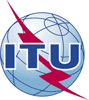 世界电信标准化全会（WTSA-16）
2016年10月25日-11月3日，哈马马特-亚斯敏世界电信标准化全会（WTSA-16）
2016年10月25日-11月3日，哈马马特-亚斯敏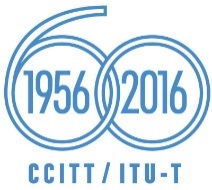 国际电信联盟国际电信联盟全体会议全体会议文件 43(Rev.2)-C文件 43(Rev.2)-C2016年10月19日2016年10月19日原文：英文原文：英文阿拉伯国家主管部门阿拉伯国家主管部门阿拉伯国家主管部门阿拉伯国家主管部门阿拉伯国家共同提案（ASCP）共同签署国名单阿拉伯国家共同提案（ASCP）共同签署国名单阿拉伯国家共同提案（ASCP）共同签署国名单阿拉伯国家共同提案（ASCP）共同签署国名单摘要：序号条款号1218202229444950525760697071727576788082ARB
-1ARB
-2ARB
-3ARB
-4ARB
-5ARB
-6A.12A.1A.13第3研究组建议书 第20研究组1阿尔及利亚xxxxxxxxxxxxxxxxxxxxxxxxxxxxxxx2巴林xxxxxxxxxxxxxxxxxxxxxxxxxxxxxxx3科摩罗4吉布提5埃及xxxxxxxxxxxxxxxxxxxxxxxxxxxxxxxx6伊拉克7约旦xxxxxxxxxxxxxxxxxxxxxxxxxxxxxxx8科威特xxxxxxxxxxxxxxxxxxxxxxxxxxxxxxx9黎巴嫩10利比亚11毛里塔尼亚12摩洛哥xxxxxxxxxxxxxxxxxxxxxxxxxxxxxxx13阿曼14卡塔尔xxxxxxxxxxxxxxxxxxxxxxxxxxxxxxx15沙特阿拉伯xxxxxxxxxxxxxxxxxxxxxxxxxxxxxxxx16索马里17苏丹xxxxxxxxxxxxxxxxxxxxxxxxxxxxxxx18突尼斯xxxxxxxxxxxxxxxxxxxxxxxxxxxxxxxx19阿拉伯联合酋长国xxxxxxxxxxxxxxxxxxxxxxxxxxxxxxxx20也门21巴勒斯坦补遗编号状况决议编号阿拉伯国家共同提案标题17MOD1国际电联电信标准化部门（ITU-T）的议事规则18MOD2国际电联电信标准化部门研究组的责任与职权1MOD18国际电联无线电通信部门、国际电联电信标准化部门和国际电联电信发展部门之间分工与加强协调的原则和程序19MOD20分配和管理国际电信编号、命名、寻址和识别资源的程序20MOD22授权电信标准化顾问组（TSAG）在两届世界电信标准化全会之间开展工作2MOD29国际电信网上的迂回呼叫程序3MOD44缩小发展中国家与发达国家之间的标准化工作差距4MOD49电话号码变址（ENUM）21MOD50网络安全22MOD52抵制和打击垃圾信息5SUP57加强国际电联三大部门之间就共同感兴趣的问题的协调和合作23MOD60旨在顺应新兴技术趋势（包括物联网（IoT）的识别/编号系统的演进6MOD69互联网资源的非歧视获取和使用以及信息通信技术（ICT）问题7MOD70残疾人对电信/信息通信技术的无障碍获取8SUP71接纳学术界参加国际电联电信标准化部门的工作9MOD72有关人体暴露于电磁场的测量问题16MOD75国际电联电信标准化部门在信息社会世界高峰会议成果落实和《2030年可持续发展议程》中的贡献10MOD76有关一致性和互操作性测试、向发展中国家提供帮助和未来可能采用的国际电联标志计划的研究24MOD78促使普及电子卫生服务的信息通信技术应用和标准11SUP80鸣谢成员对国际电联电信标准化部门实际成果工作的积极参与12SUP82国际电联电信标准化部门的战略和结构审查14ADD[ARB-1]推广移动金融服务15ADD[ARB-2]ITU-T打击假冒电信/信息通信技术（ICT）设备的研究25ADD[ARB-3]电信标准化部门参与《国际电信规则》的修订和定期审议26ADD[ARB-4]增加并多方筹集国际电信联盟电信标准化部门的资源27ADD[ARB-5]在ITU-T中将开源作为工作方法28ADD[ARB-6]加强ITU-T在确保数据隐私和对信息通信技术（ICT）基础设施和业务的信任方面的作用13MODA.12ITU-T建议书的分类编号和版式29NOCA.1国际电联电信标准化部门研究组的工作方法30NOCA.13ITU-T建议书的增补31其它SG3
Recs支持批准ITU-T D.52、D.53、D.97、D.261建议书和
ITU-T D.271建议书修订草案32其它SG20有关ITU-T第20研究组结构的提案和意见